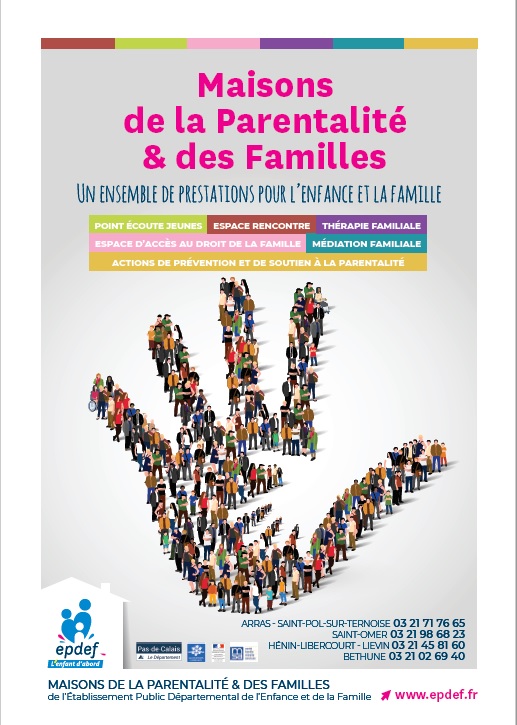 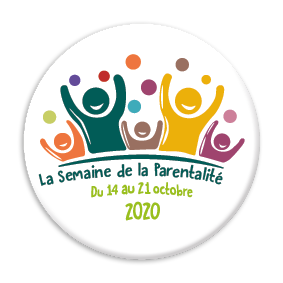 Comme chaque année, les Maisons de la Parentalité et des Familles de l’EPDEF s’associent au Réseau Parentalité 62 dans le cadre de la semaine de la Parentalité.Cette année, les Maisons de la Parentalité et des Familles vous dédient deux journées en visio pour vous informer et échanger sur nos prestations.Particuliers, professionnels, partenaires n’hésitez pas ! Venez nous rencontrer…Par visioconférence le mercredi 14 octobre à partir de 9h30 et jusque 18h sur ZOOM – https://zoom.us/j/98059644782?pwd=SElORmpMcGpNbWJYQTZNUWNWaUEvUT09ID de la réunion 980 5964 4782. Code secret : E8NTaKPar visioconférence le jeudi 15 octobre à partir de 9h30 et jusque 18h sur ZOOM –https://zoom.us/j/96158765848?pwd=OVFsRXVGMy9YWlQ4clcrRHVVejdIZz09ID de réunion : 961 5876 5848. Code secret : UD0gVjEt toute la semaine par téléphone selon les territoires : Arrageois 03 21 71 76 65 - Artois 03 21 02 69 40 - Audomarois 03 21 98 68 23 – Lens-Liévin 03 21 45 81 60 – Hénin-Carvin 03 21 45 81 60 – Ternois 03 21 71 76 65 